Unit 5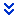 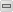 Unit 5 - Probability: What are the Chances?STANDARDS:Exploring data: Describing patterns and departures from patternsA.  Exploring categorical dataFrequency tables and bar chartsMarginal and joint frequencies for two-way tablesConditional relative frequencies for two way tablesComparing distributions using bar chartsAnticipating patterns: Exploring random phenomena using probabilities and simulationsA.  ProbabilityInterpreting probability, including long-run relative frequency interpretations“Law of Large Numbers” conceptAddition rule, multiplication rule, conditional probability, and independenceDiscrete random variables and their probability distributions, including binomial and geometricSimulation of random behavior and probability distributionsMean (expected value) and standard deviation of a random variable and linear transformation of a random variableIMPORTANT DATES9/18 - Quiz Keepers 5.1-5.210/1- AP Statistics Practice Test 5QUICK NOTESChapter 5 - Probability What are the Chances Quick Notes LESSONS5.1 Randomness, Probability & SimulationInterpret probability as a long-run relative frequency in context.Use simulation to model chance behavior.Keeper 5.1 - Randomness, Probabilty & SimulationHW:  1, 3, 7, 9, 11, 15, 17, 19, 23, 255.2 Probability RulesDescribe a probability model for a chance process.Use basic probability rules, including the complement rule and the addition rule for mutually exclusive events.Use a Venn Diagram to model a chance process involving two events.Use the general addition rule to calculate P(AUB)Keeper 5.2 - Probability RulesHW: 27, 29, 31, 32, 33-36, 43, 45, 47, 49, 51, 53, 555.3 Conditional Probability & IndependenceWhen appropriate, use a tree diagram to describe chance behavior.Use the general multiplication rule to solve probability questions.Determine whether two events are independent.Find the probability that an event occurs using a two-way table.When appropriate, use the multiplication rule for independent events to compute probabilities.Compute conditional probabilities.Keeper 5.3 - Conditional Probability & IndependenceHW: 57-60, 63, 65, 67, 69, 73, 77, 79, 83, 85, 87, 91, 93, 95, 97, 99DateTopicKeeper Notes/ reading assignment Written Assignment Tuesday2/45.1 Randomness, Probability & SimulationInterpret probability as a long-run relative frequency in context.Use simulation to model chance behavior.Video What is Probability?
pp. 281-288  WB 88-89 page 2931-11 oddWed2/55.1 Randomness, Probability & Simulationpp. 289-293 Practice/lab page 29515,17,19,23,25Thus2/6 5.2 Probability RulesDescribe a probability model for a chance process.Use basic probability rules, including the complement rule and the addition rule for mutually exclusive events. Use the general addition rule to calculate P(AUBpp.299-302WB 91-92 page 30827,31,32,43,45,47Friday2/75.2 Probability Rulespp.303-308practice/lab page 308 29,33-36 all49,51,53,55Monday2/10 5.3 Conditional Probability & IndependenceWhen appropriate, use a tree diagram to describe chance behavior.Use the general multiplication rule to solve probability questions.Ppp.312-320   page 32867,69,77,79Tuesday2/115.3 Conditional Probability & Independencepp.321-328  page 32883,85,87,91-99 oddWed2/12 Review Practice testsGuided notes due___Hw dueThursday2/13 FRQ/ Practice TEst Friday2/14 TEST